MEZUN ÖĞRENCİ İLİŞİK KESME FORMUYukarıda adı geçen öğrencinin birimimizle herhangi bir ilişiği kalmamıştır.Üniversitenizden kaydımı sildirerek aşağıdaki belgeleri teslim aldım.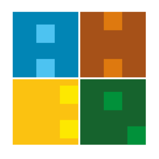 T.C.ALANYA HAMDULLAH EMİN PAŞA ÜNİVERSİTESİLİSANSÜSTÜ EĞİTİM ENSTİTÜSÜÖğrenci Numarası:T.C. Kimlik No:Adı:Soyadı:Anabilim Dalı:Program:ONAYLAYAN BİRİMONAYLAYAN BİRİMONAYLAYAN BİRİMONAYLAYAN BİRİMİmzalayacak BirimlerTarihAdı – SoyadıİmzaAnabilim Dalı BaşkanıEnstitü Öğrenci İşleriMali ve İdari İşler MüdürlüğüKütüphane ve Dokümantasyon MüdürlüğüPersonel MüdürlüğüEnstitü MüdürlüğüGenel SekreterlikTESLİM EDİLEN BELGE BİLGİLERİTESLİM EDİLEN BELGE BİLGİLERİTESLİM EDİLEN BELGE BİLGİLERİTESLİM EDİLEN BELGE BİLGİLERİTESLİM EDİLEN BELGE BİLGİLERİBelge AdıBelge AdıTeslim TarihiTeslim Eden PersonelPersonel İmzaGeçici Mezuniyet Belgesi Diploma TARİH…. / …. / 202…[Adı ve Soyadı]İMZA